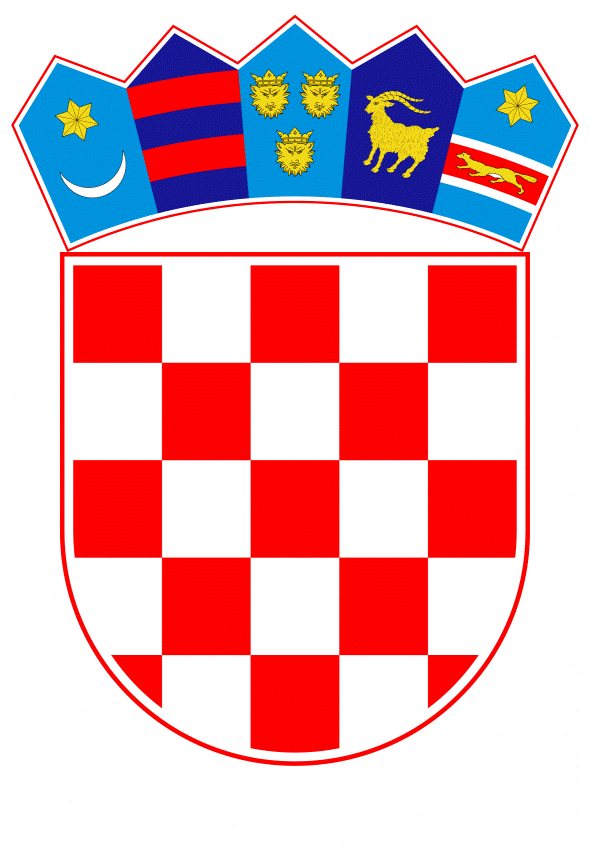 VLADA REPUBLIKE HRVATSKEZagreb,  30. ožujka 2023. PRIJEDLOGNa temelju članka 114. stavka 1. Zakona o proračunu („Narodne novine“, broj 144/21.) i članka 31. stavka 2. Zakona o Vladi Republike Hrvatske („Narodne novine“, br. 150/11., 119/14., 93/16., 116/18. i 80/22.), a u vezi s člankom 54. Zakona o izvršavanju Državnog proračuna Republike Hrvatske za 2023. godinu („Narodne novine“, broj 145/22.), Vlada Republike Hrvatske je na sjednici održanoj ___________ 2023. donijelaO D L U K Uo davanju prethodne suglasnosti za izmjenu državnog jamstva u korist banaka: Erste&Steiermärkische Bank d.d., Rijeka, Hrvatska banka za obnovu i razvitak, Hrvatska poštanska banka d.d., Zagreb, OTP banka d.d., Split, Privredna banka Zagreb d.d., Zagreb i Zagrebačka banka d.d., Zagreb za kreditno zaduženje društva Hrvatska elektroprivreda d.d., radi osiguranja nabave dijela energenata u cilju pouzdane i sigurne opskrbe energijom na teritoriju Republike HrvatskeI.		Ovom Odlukom se daje prethodna suglasnost za izmjenu državnog jamstva danog Odlukom o davanju državnog jamstva u korist banaka: Erste&Steiermärkische Bank d.d., Rijeka, Hrvatska banka za obnovu i razvitak, Hrvatska poštanska banka d.d., Zageb, OTP banka d.d., Split, Privredna banka Zagreb d.d., Zagreb i Zagrebačka banka d.d., Zagreb za kreditno zaduženje društva Hrvatska elektroprivreda d.d., radi osiguranja nabave dijela energenata u cilju pouzdane i sigurne opskrbe energijom na teritoriju Republike Hrvatske, KLASA: 022-03/22-04/295, URBROJ: 50301-05/05-22-2, od 21. srpnja 2022.II.	U Odluci o davanju državnog jamstva u korist banaka: Erste & Steiermärkische bank d.d., Rijeka, Hrvatska banka za obnovu i razvitak, Hrvatska poštanska banka d.d., Zagreb, OTP banka d.d., Split, Privredna banka Zagreb d.d., Zagreb i Zagrebačka banka d.d., Zagreb za kreditno zaduženje društva Hrvatska elektroprivreda d.d., radi osiguranja nabave dijela energenata u cilju pouzdane i sigurne opskrbe energijom na teritoriju Republike Hrvatske iz točke I. ove Odluke, u točki II. stavku 1. podstavak 9. mijenja se i glasi:„- rok otplate kredita: 	po revolving principu, najkasnije 42 mjeseca od dana sklapanja ugovora o kreditu“.III.	Zadužuju se Ministarstvo gospodarstva i održivog razvoja, Ministarstvo financija i Hrvatska elektroprivreda d.d. da osiguraju provedbu ove Odluke. IV.Ova Odluka stupa na snagu danom donošenja.KLASA:URBROJ:Zagreb, __________ 2023.P R E D S J E D N I Kmr. sc. Andrej PlenkovićO B R A Z L O Ž E NJ EVlada Republike Hrvatske je na sjednici održanoj 3. lipnja 2022. donijela Odluku o osiguranju nabave dijela energenata u cilju pouzdane i sigurne opskrbe energijom na teritoriju Republike Hrvatske (Klasa: 022-03/22-04/238, Urbroj: 50301-05/27-22-1) kojom je zadužila HEP d.d. da, radi osiguranja nabave dijela energenata nužnih za pouzdanu i sigurnu opskrbu energijom na teritoriju Republike Hrvatske, osigura financiranje nabave energenata (električna energija, plin, ugljen, toplinska energija) te je u tu svrhu Vlada Republike Hrvatske istovremeno odobrila kreditno zaduženje HEP d.d. -u kod komercijalnih banaka do iznosa od 600 milijuna eura uz državno jamstvo HEP d.d.-u za predmetno kreditno zaduženje. Na sjednici održanoj 21. srpnja 2022. Vlada Republike Hrvatske donijela je Odluku o davanju državnog jamstva u korist banaka: Erste&Steiermärkische Bank d.d., Hrvatska banka za obnovu i razvitak, Hrvatska poštanska banka d.d., OTP banka d.d., Privredna banka Zagreb d.d. i Zagrebačka banka d.d., za kreditno zaduženje društva Hrvatska elektroprivreda d.d., radi osiguranja nabave dijela energenata u cilju pouzdane i sigurne opskrbe energijom na teritoriju Republike Hrvatske, (klasa: 022-03/22-04/295, Urboj: 50301-05/05-22-3).Povrat duga po kreditu od 600 milijuna eura koji je ugovoren za osiguranje nabave dijela energenata na teritoriju Republike Hrvatske ovisi o stanju na tržištu energenata te materijalnom učinku mjera Vlade Republike Hrvatske za otklanjanje poremećaja na domaćem tržištu energije, budući da je HEP d.d. preuzeo najveći dio financijskog tereta navedenih mjera. Kredit je osiguran jamstvom Republike Hrvatske u iznosu od 480 milijuna eura. Jamstvo je izdano 29. srpnja 2022. te je na snazi od dana izdavanja do dana podmirenja svih obveza korisnika kredita (HEP d.d.). s osnove Ugovora o dugoročnom klupskom kreditu u iznosu od  600 milijuna eura.  Uvažavajući aktualnu energetsku krizu i njene utjecaje na aspekte poslovanja HEP d.d.-a u ovom trenutku je realno za očekivati produženje predmetnog zaduženja koje jednokratno dospijeva 25. siječnja 2024. Kreditno zaduženje u iznosu od 600 milijuna eura produžit će se u punom iznosu kao i državno jamstvo u iznosu od 480 milijuna eura. Također, predloženo je produljenje roka otplate kredita za daljnja 24 mjeseca, odnosno 42 mjeseca od datuma kada je isti sklopljen. Kako bi HEP d.d. mogao pristupiti pregovorima s bankama u svrhu produženja roka otplate kredita nužno je ishoditi Odluku Vlade Republike Hrvatske.Slijedom svega navedenoga, Ministarstvo gospodarstva i održivog razvoja, kao nadležno ministarstvo predlaže donošenje predmetne Odluke.Predlagatelj:Ministarstvo gospodarstva i održivog razvojaPredmet:Prijedlog odluke o davanju prethodne suglasnosti za izmjenu državnog jamstva u korist banaka: Erste&Steiermärkische Bank d.d., Rijeka, Hrvatska banka za obnovu i razvitak, Hrvatska poštanska banka d.d., Zagreb, OTP banka d.d., Split, Privredna banka Zagreb d.d., Zagreb i Zagrebačka banka d.d., Zagreb za kreditno zaduženje društva Hrvatska elektroprivreda d.d., radi osiguranja nabave dijela energenata u cilju pouzdane i sigurne opskrbe energijom na teritoriju Republike Hrvatske